СПИСЪКс  промяна на адрес и на график  на временен пункт в гр. Вършец, обл. Монтанаи промяна на график на  временен пункт в гр. Силистра(промените са нанесени   с червен цвят)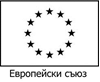 №по редВременни пунктове/населено място/Адрес на пунктоветеПериод на раздаване/начална и крайна дата на раздаване/Монтана Монтана Монтана Монтана 1Берковицагр. Берковица, ул. „Мусала“  № 6А, Домашен социален патронаж05.10.2021 г. – 20.10.2021 г.2Бойчиновцис. Бойчиновци, ул. Малчика № 10, Дом на културата28.09.2021 г. – 15.10.2021 г.3Брусарцигр. Брусарци, ул. ”Георги Димитров “№ 8521.09.2021 г. – 08.10.2021 г.4Вълчедръмгр. Вълчедръм, ул. “България “ № 1830.09.2021 г. – 15.10.2021 г.5Вършецгр. Вършец, бул. „България” № 204.11.2021 г. – 10.11.2021 г.6Г. Дамяновос. Г. Дамяново, ул. “Единадесета” № 220.09.2021 г. – 01.10.2021 г.7Ломгр. Лом, ул. ”Т. Каблешков” № 12 ( бивш клуб на ОФ)27.09.2021 г. – 20.10.2021 г.8Медковецс. Медковец, ул. ”Георги Димитров” № 2630.09.2021 г. – 12.10.2021 г.9Монтанагр. Монтана, ул. ”Извора” № 35, Помещение на ПБЗН 04.10.2021 г. – 22.10.2021 г.10Чипровцигр. Чипровци, ул. ”Петър Парчевич” № 4821.09.2021 г. – 01.10.2021 г.11Якимовос. Якимово, ул. ”Георги Димитров” № 10413.10.2021 г. – 20.10.2021 г.СилистраСилистраСилистраСилистра1Силистра гр.Силистра, бул. „Македония” № 131 20.09.2021 г. – 17.11.2021 г.2Алфатаргр. Алфатар, ул.”Й. Петров” № 6 06.10.2021 г. – 19.10.2021 г.3Главиницагр. Главиница, ул. „Г.С.Раковски” № 523.09.2021 г. – 18.10.2021 г.4Дуловогр. Дулово, ул.”В. Левски” №1811.10.2021 г. – 29.10.2021 г.5Кайнарджас. Кайнарджа, ул.” Хр. Ботев”  - Стадиона28.09.2021 г. – 22.10.2021 г.6Ситовос. Ситово, ул.”Трети март” № 69 – Спортна площадка18.10.2021 г. – 29.10.2021 г.7Тутракангр. Тутракан, ул.”Крепостта” № 304.10.2021 г. – 22.10.2021 г.